Расписка о приеме документов в МБОУ г. Мурманска СОШ № 50Заявление № __________от ____________Представлены следующие документы (нужное подчеркнуть):2.1.копия свидетельства о рождении ребенка;2.2.свидетельство (справка) о регистрации ребенка по месту жительства;2.3.свидетельство (справка) о регистрации ребенка по месту пребывания на закрепленной территории;2.4.согласие на обработку персональных данных матери/законного представителя;2.5. согласие на обработку персональных данных отца/законного представителя;2.6.рекомендации, заключения, справки ______________________________________________________________________________________________________________________________________________________________________________________________ Консультацию и справочную информацию по приему в 1 класс в МБОУ г. Мурманска СОШ № 50 можно получить: по телефону 23-40-06по e-mail: murm50@mail.ruна официальном сайте: http://school50.suДокументы принял: _____________________________________________  Дата _________________                                                                           (Ф.И.О., подпись)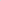 Расписка о приеме документов в МБОУ г. Мурманска СОШ № 50Заявление № __________от ____________Представлены следующие документы (нужное подчеркнуть):2.1.копия свидетельства о рождении ребенка;2.2.свидетельство (справка) о регистрации ребенка по месту жительства;2.3.свидетельство (справка) о регистрации ребенка по месту пребывания на закрепленной территории;2.4.согласие на обработку персональных данных матери/законного представителя;2.5. согласие на обработку персональных данных отца/законного представителя;2.6.рекомендации, заключения, справки ____________________________________________________________________________________________________________________________________________________________________________________________________ Консультацию и справочную информацию по приему в 1 класс в МБОУ г. Мурманска СОШ № 50 можно получить: по телефону 23-40-06по e-mail: murm50@mail.ruна официальном сайте: http://school50.suДокументы принял: _____________________________________________ Дата _________________                                                                            (Ф.И.О., подпись)